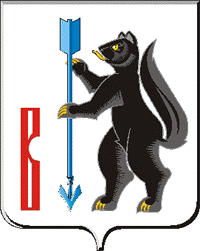 РОССИЙСКАЯ ФЕДЕРАЦИЯСВЕРДЛОВСКАЯ ОБЛАСТЬДУМА ГОРОДСКОГО ОКРУГА ВЕРХОТУРСКИЙРЕШЕНИЕот «13» декабря 2021г. №71г. ВерхотурьеО внесении изменений в Правила благоустройства, санитарного содержания территорий, обращения с бытовыми отходами производства и потребления, использования природных и водных ресурсов на территории городского округа Верхотурский, утвержденных Решением Думы городского округа Верхотурский от 18.10.2017г. №60  В соответствии с Федеральным  законом от 6 октября 2003 года № 131-ФЗ "Об общих принципах местного самоуправления в Российской Федерации", статьей 21 Устава городского округа Верхотурский, Дума городского округа Верхотурский,        РЕШИЛА:1. Внести следующие изменения в Правила благоустройства, санитарного содержания, обращения с отходами производства и потребления, использования природных и водных ресурсов территории городского округа Верхотурский, утвержденные Решением Думы городского округа Верхотурский от 18.10.2017 г. №60:1) абзац первый подпункта 2.11.4. пункта 2.11. Главы 2 «Общие требования к состоянию общественных пространств, состоянию и облику зданий различного назначения и разной формы собственности, к имеющимся в муниципальном образовании объектам благоустройства и их отдельным элементам» изложить в следующей редакции:«2.11.4 Не допускается размещение нестационарных объектов: на газонах, за исключением размещения путем примыкания к тротуарам, аллеям, дорожкам и тропинкам, имеющим твердые покрытия и элементы сопряжения, в соответствии с планом благоустройства территории; на цветниках, площадках (детских, отдыха, спортивных); на придомовой территории, за исключением случая принятия общим собранием собственников помещений в многоквартирном доме решения о предоставлении в аренду придомовой территории (ее части) для размещения нестационарного торгового объекта, при условии, что соответствующий земельный участок в надлежащем порядке образован и поставлен на государственный кадастровый учет, если это не нарушает обязательные требования, предусмотренные законодательством Российской Федерации.»;2) пункт 2.9 Главы 2 «Общие требования к состоянию общественных пространств, состоянию и облику зданий различного назначения и разной формы собственности, к имеющимся в муниципальном образовании объектам благоустройства и их отдельным элементам» дополнить подпунктом 2.9.13.:«2.9.13. Не допускается распространение звуковой рекламы с использованием звукотехнического оборудования, монтируемого и располагаемого на внешних стенах, крышах и иных конструктивных элементах зданий, строений, сооружений.».        2.Настоящее Решение вступает в силу с момента официального опубликования.        4.Опубликовать настоящее Решение в информационном бюллетене «Верхотурская неделя» и разместить на официальном сайте городского округа Верхотурский.        5. Контроль выполнения настоящего решения возложить на Комиссию по жилищно-коммунальному хозяйству, природопользованию, благоустройству и развитию территории муниципального образования.                       Главагородского округа Верхотурский		                            А.Г. Лиханов                 ПредседательДумы городского округа Верхотурский                             	И.А. Комарницкий